13.03.2018											          № 248						г. СевероуральскО расходовании средств субсидий на организациюотдыха детей в каникулярное время в 2018 годуРуководствуясь Бюджетным кодексом Российской Федерации, Федеральным законом от 06 октября 2003 года № 131-ФЗ «Об общих принципах организации местного самоуправления в Российской Федерации», Законом Свердловской области от 15 июня 2011 года № 38-ОЗ «Об организации и обеспечении отдыха и оздоровления детей в Свердловской области», постановлением Правительства Свердловской области от 03.08.2017 № 558-ПП «О мерах по организации и обеспечению отдыха и оздоровления детей в Свердловской области», Уставом Североуральского городского округа, Администрация Североуральского городского округаПОСТАНОВЛЯЕТ:1. Установить, что:1) расходование средств субсидий на организацию отдыха детей в каникулярное время в 2018 году производится в соответствии с настоящим постановлением;2) источниками финансирования расходов на организацию отдыха детей в каникулярное время в 2018 году являются:субсидии, предоставляемые из областного бюджета бюджету Североуральского городского округа на организацию отдыха детей в каникулярное время;средства местного бюджета Североуральского городского округа;средства от приносящей доход деятельности: плата родителей (законных представителей) на обеспечение долевого финансирования путевок в организации, обеспечивающие отдых и оздоровление детей, а также иные доходы, не запрещенные действующим законодательством;3) главным администратором доходов местного бюджета в части субсидий, предоставляемых из областного бюджета на организацию отдыха детей в каникулярное время является Управление образования Администрации Североуральского городского округа (далее – Управление образования);4) главным распорядителем средств местного бюджета, направляемых на организацию отдыха детей в каникулярное время, является Управление образования;5) средства, предоставляемые из областного бюджета в форме субсидий, средства местного бюджета, направляемые на организацию отдыха детей в каникулярное время в Североуральском городском округе:включаются в бюджетную смету Управления образования;включаются в планы финансово-хозяйственной деятельности муниципальных учреждений и расходуются в установленном порядке;6) средства от приносящей доход деятельности (плата родителей законных представителей) на обеспечение долевого финансирования путевок в загородный оздоровительный лагерь, в лагеря дневного пребывания, организованных на базе муниципальных учреждений, а также иные доходы, не запрещенные действующим законодательством, подлежат зачислению на лицевые счета муниципальных учреждений, включению в планы финансово-хозяйственной деятельности и расходованию в установленном порядке;7) средства, предусмотренные в бюджете Североуральского городского округа на организацию отдыха детей в каникулярное время в 2018 году, подлежат расходованию по разделу 0700 «Образование», подразделу 0707 «Молодежная политика» по следующим направлениям: приобретение путевок в санатории и санаторно-оздоровительные лагеря круглогодичного действия, в санаторно-курортные организации, расположенные на побережье Черного моря, в рамках проекта «Поезд здоровья» для детей, имеющих заключение учреждений здравоохранения о наличии медицинских показаний для санаторно-курортного лечения, на финансирование путевок в оздоровительные лагеря с дневным пребыванием детей, в загородные стационарные детские оздоровительные лагеря для всех категорий детей;8) размер платы родителей (законных представителей) на обеспечение долевого финансирования путевок (далее – плата) в лагеря дневного пребывания, загородный оздоровительный лагерь определяется и утверждается Управлением образования, которая составляет:20 процентов средней стоимости путевок для всех категорий детей, проживающих в Североуральском городском округе, за исключением детей, указанных в подпункте 9 настоящего пункта;100 процентов средней стоимости путевок в иных случаях по заявлению одного из родителей или законного представителя;9) плата не взимается:9.1) за путевки в лагеря дневного пребывания, загородный оздоровительный лагерь для следующих категорий, проживающих на территории Североуральского городского округа:детей, оставшихся без попечения родителей;детям, вернувшимся из воспитательных колоний и специальных учреждений закрытого типа;детей-инвалидов;детей с ограниченными возможностями здоровья;детей - жертв вооруженных и межнациональных конфликтов, экологических и техногенных катастроф, стихийных бедствий;детей из семей беженцев и вынужденных переселенцев;детей, оказавшихся в экстремальных условиях;детей, проживающих в малоимущих семьях;9.2) за путевки в окружной оборонно-спортивный лагерь для допризывной молодежи «Витязь»;9.3) за путевки в санаторные организации (санатории и санаторно-оздоровительные лагеря круглогодичного действия) для детей, проживающих в малоимущих семьях (за исключением санаторно-курортных организаций, расположенных на побережье Черного моря, в рамках проекта «Поезд здоровья»);10) размер платы за путевки в санаторные организации (санатории и санаторно-оздоровительные лагеря круглогодичного действия), в санаторно-курортные организации, расположенные на побережье Черного моря, в рамках проекта «Поезд здоровья» определяется и утверждается Управлением образования в размере не более 10 процентов стоимости путевки, определенной по результатам произведенной закупки в соответствии с действующим законодательством о закупках товаров, работ, услуг;11) Управление образования обеспечивает:11.1) заключение соглашения между Североуральским городским округом и Министерством общего и профессионального образования Свердловской области о предоставлении и использовании субсидии из бюджета Свердловской области местному бюджету муниципального образования Североуральский городской округ на организацию отдыха детей в каникулярное время в 2018 году (далее – Соглашение);11.2) выполнение условий, установленных Соглашением;12) средства, полученные на организацию отдыха детей в каникулярное время в соответствии с настоящим постановлением, носят целевой характер и не могут быть использованы на иные цели; 13) руководители учреждений, на базе которых открыты загородный оздоровительный лагерь и лагеря дневного пребывания, несут дисциплинарную, административную, уголовную ответственность за нецелевое использование бюджетных средств в соответствии с действующим законодательством Российской Федерации и Свердловской области;14) контроль за целевым использованием бюджетных средств осуществляется Финансовым управлением Администрации Североуральского городского округа (Т.В. Толстова) и Управлением образования Администрации Североуральского городского округа (И.Н. Ощепкова) в пределах их компетенции.2. Настоящее постановление вступает в силу со дня принятия и распространяется на правоотношения, возникшие с 01 марта 2018 года.3. Контроль за выполнением настоящего постановления возложить на Первого Заместителя Главы Администрации Североуральского городского округа С.А. Золотареву.4. Опубликовать настоящее постановление в газете «Наше слово» и на официальном сайте Администрации Североуральского городского округа.Глава Североуральского городского округа					  В.П. Матюшенко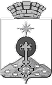 АДМИНИСТРАЦИЯ СЕВЕРОУРАЛЬСКОГО ГОРОДСКОГО ОКРУГАПОСТАНОВЛЕНИЕ